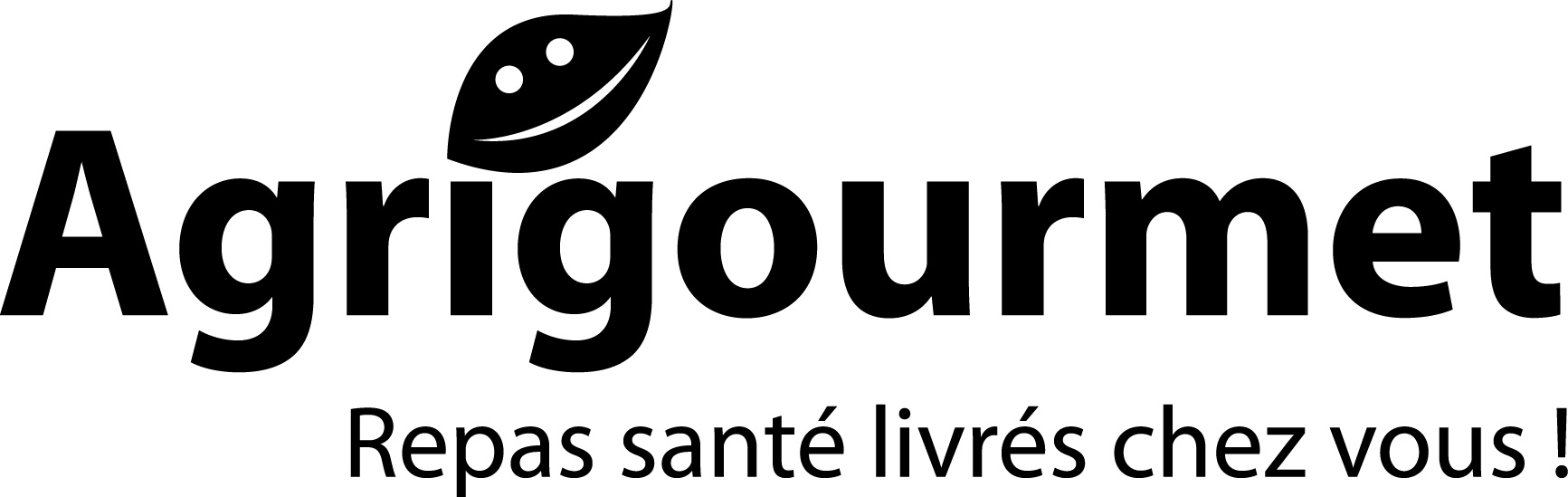 Enquête de satisfaction du clientEnquête de satisfaction du clientEnquête de satisfaction du clientEnquête de satisfaction du clientPour chacun des critères, cochez la case correspondant à votre évaluation de l’entreprise et précisez, au besoin, de commentairesPour chacun des critères, cochez la case correspondant à votre évaluation de l’entreprise et précisez, au besoin, de commentairesPour chacun des critères, cochez la case correspondant à votre évaluation de l’entreprise et précisez, au besoin, de commentairesPour chacun des critères, cochez la case correspondant à votre évaluation de l’entreprise et précisez, au besoin, de commentairesPour chacun des critères, cochez la case correspondant à votre évaluation de l’entreprise et précisez, au besoin, de commentairesPour chacun des critères, cochez la case correspondant à votre évaluation de l’entreprise et précisez, au besoin, de commentairesPour chacun des critères, cochez la case correspondant à votre évaluation de l’entreprise et précisez, au besoin, de commentairesPour chacun des critères, cochez la case correspondant à votre évaluation de l’entreprise et précisez, au besoin, de commentairesCritèresÉVALUATIONÉVALUATIONÉVALUATIONÉVALUATIONÉVALUATIONÉVALUATIONCommentairesCritèresTrès satisfaitSatisfaitInsatisfaitInsatisfaitTrès insatisfaitPas applicableCommentairesQualité des alimentsQualité des alimentsQualité des alimentsQualité des alimentsQualité des alimentsQualité des alimentsQualité des alimentsQualité des alimentsProvenance des aliments(Aliment du Québec, viande VSC)Choix des accompagnementsVariété des repasGoût des repas (assaisonnement, texture)Valeurs nutritivesValeurs nutritivesValeurs nutritivesValeurs nutritivesValeurs nutritivesValeurs nutritivesValeurs nutritivesValeurs nutritivesAucun ajout de selUtilisation d’aliments qui augmentent l’apport en vitamines et minéraux des aliments (ex. quinoa dans le riz, lentilles avec le bœuf)Présence du tableau de valeur nutritive sur la barquettePrésence de la liste d’ingrédientsGrosseur des portionsPrésentation du produitPrésentation du produitPrésentation du produitPrésentation du produitPrésentation du produitPrésentation du produitPrésentation du produitPrésentation du produitEmballage et barquetteSac de livraisonQualité et détail de la factureService à la clientèleService à la clientèleService à la clientèleService à la clientèleService à la clientèleService à la clientèleService à la clientèleService à la clientèleQualité de l’informationPrise de commandeSite internetLivraison